StressAssesswww.stressassess.caThe following table is provided as a sample to assist you in preparing your recommendations for presentation.
If you are in a large organization, with several different departments consider completing this tool with each department.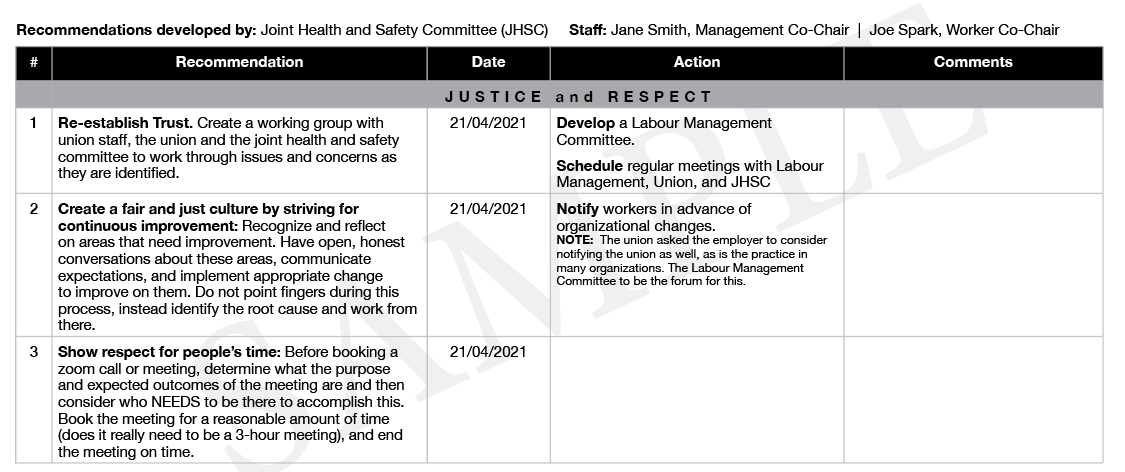 Use the Identified Concerns from your survey results to complete the following mini-table(s):To continue building your Recommendations Work Plan and Tracking Tool,
 copy/paste additional IDENTIFIED CONCERN mini-tables here.Recommendation Work Plan and Tracking ToolRecommendation Work Plan and Tracking ToolRecommendation Work Plan and Tracking ToolDeveloped by: Staff: IDENTIFIED CONCERNIDENTIFIED CONCERNIDENTIFIED CONCERNIDENTIFIED CONCERNIDENTIFIED CONCERN#RecommendationDateActionCommentsIDENTIFIED CONCERNIDENTIFIED CONCERNIDENTIFIED CONCERNIDENTIFIED CONCERNIDENTIFIED CONCERN#RecommendationDateActionCommentsIDENTIFIED CONCERNIDENTIFIED CONCERNIDENTIFIED CONCERNIDENTIFIED CONCERNIDENTIFIED CONCERN#RecommendationDateActionCommentsIDENTIFIED CONCERNIDENTIFIED CONCERNIDENTIFIED CONCERNIDENTIFIED CONCERNIDENTIFIED CONCERN#RecommendationDateActionComments